INFORMAÇÃO DE IMPRENSA
10/01/2017MICHELIN Power All SeasonPreparado para o invernoConcebido para condições difíceis de rolamento, o MICHELIN POWER All Season inclui todas as vantagens para os ciclistas enfrentarem o período invernal da melhor maneira possível.Caracterizado por um espetacular ganho de 15% em aderência e por uma melhoria da sua eficiência energética de cinco watts, este resistente pneu conjuga aderência, eficiência energética e robustez.O MICHELIN POWER All Season deve esta excecional eficiência em aderência à combinação de duas inovações determinantes:• O seu composto especial Grip Compound, que funciona bastante bem a baixas temperaturas, reforça a segurança em estradas húmidas e sujas.• A conceção da sua banda de rolamento Hi-Grip Design inclui lamelas progressivas para melhorar a aderência lateral.Quando se utiliza com as pressões de ar corretas, o binómio desta borracha especial e a sua conceção inovadora desempenha um papel fundamental para garantir uma aderência excecional nas superfícies mais escorregadias. A tecnologia Disc Brake Ready do disco de travão completa estes progressos tecnológicos e otimiza a travagem com a melhor aderência possível quando se solicita uma travagem de emergência.Por outro lado, o novo reforço de aramida proporciona uma maior resistência para evitar cortes e furos.Por último, para garantir que os ciclistas possam beneficiar destes progressos o maior tempo possível, a Michelin incluiu um indicador de desgaste da banda de rolamento, tal como se indica na marcação TWI (Indicador de Desgaste de Piso, em inglês) no flanco.O Michelin POWER All Season disponibiliza-se atualmente em três dimensões diferentes.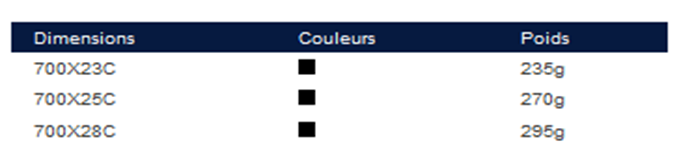 A missão da Michelin, líder do setor dos pneus, é contribuir de maneira sustentável para a mobilidade das pessoas e dos bens. Por este motivo, o Grupo fabrica, comercializa e distribui pneus para todo o tipo de veículos. A Michelin propõe igualmente serviços digitais inovadores, como a gestão telemática de frotas de veículos e ferramentas de ajuda à mobilidade. De igual forma, edita guias turísticos, de hotéis e restaurantes, mapas e atlas de estradas. O Grupo, que tem a sua sede em Clermont-Ferrand (França), está presente em 170 países, emprega 111.700 pessoas em todo o mundo e dispõe de 68 centros de produção implantados em 17 países diferentes que, em conjunto, fabricaram 184 milhões de pneus em 2015. A Michelin possui um Centro de Tecnologia que se encarrega da investigação e desenvolvimento com implantação na Europa, América do Norte e Ásia (www.michelin.es).DEPARTAMENTO DE COMUNICAÇÃOAvda. de Los Encuartes, 1928760 Tres Cantos – Madrid – ESPANHATel: 0034 914 105 167 – Fax: 0034 914 105 293